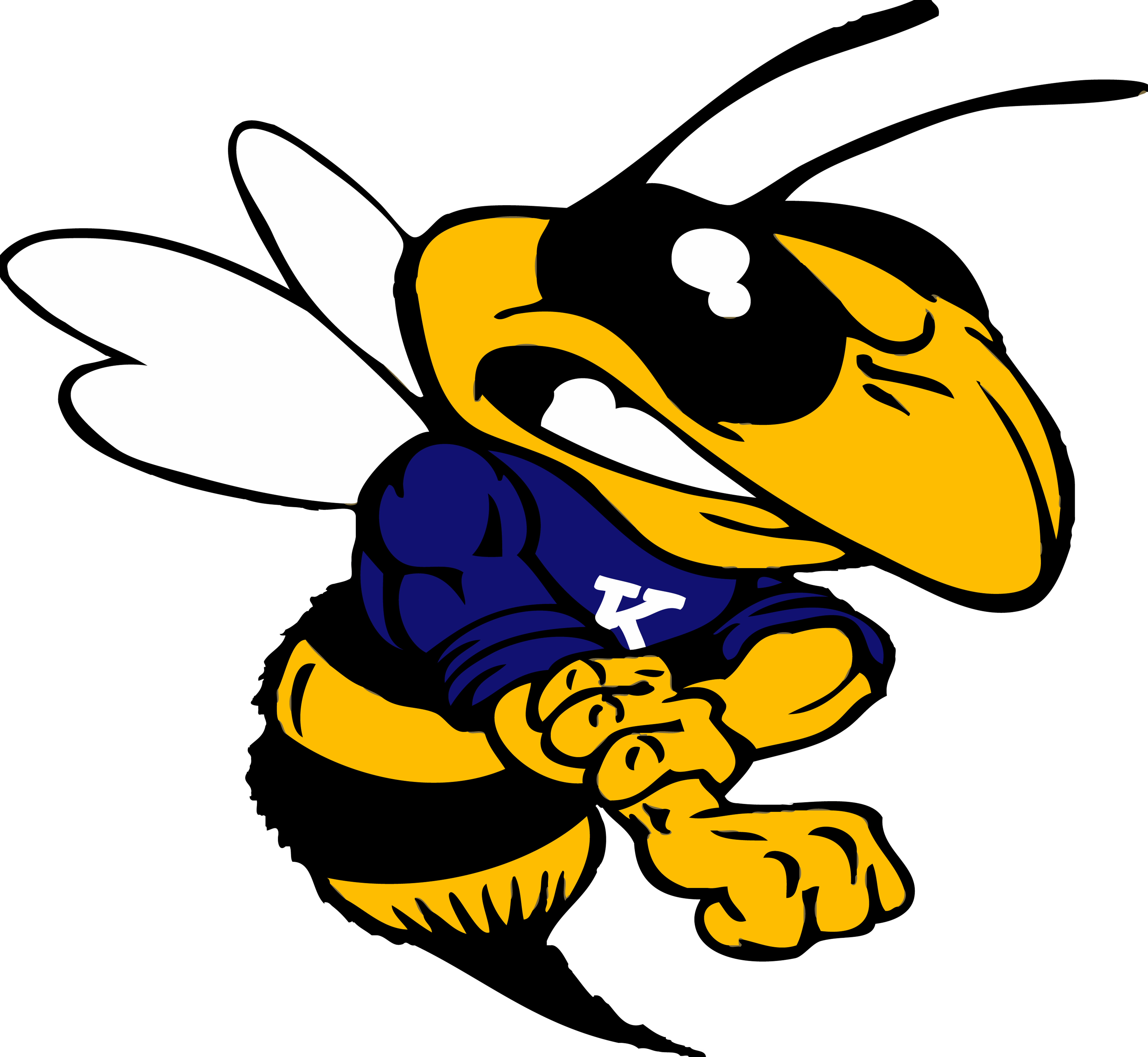 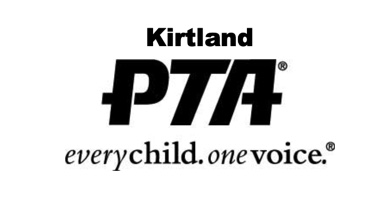 January 21, 2020Dear Kirtland Seniors,It is our pleasure to announce that this year the Kirtland PTA is offering 3 scholarships in the amount of $1,000 each. The purpose of the PTA Scholarship is to encourage students to continue their education, and we strongly urge all seniors to apply.The selection process is kept completely anonymous; scholarships are reviewed by a Scholarship Committee that consists of educators and PTA members. The following criteria are taken into consideration when reviewing scholarships: overall coursework, outstanding achievements/characteristics, extracurricular activities, community participation/service, outside work and personal recommendations.Attached is the 2020 PTA Scholarship form.  The completed form and all applicable attachments should be returned by Friday, April 3, 2020 to:PTA Scholarship CommitteeKirtland Elementary School9140 Chillicothe RoadKirtland, Ohio 44094Please keep copies of all paperwork submitted for your records.Thank you and we look forward to hearing from KHS seniors!  Good luck!Sincerely,Allison WuligerKirtland PTA Presidentkirtlandhornetpta@gmail.comDate:					Name of Student:  __________________________________Address: _________________________________________Phone Number:  _________________	Email: ________________________GPA at end of Fall & Winter Semesters  __________/_________AP, Post Secondary, Vocational or Weighted Courses taken:_____________________________________________________________________________________________________________________________________________Honors:  _____________________________________________________________________________________________________________________________________________Hobbies or Interests:	______________________________________________________________________________________________School Activities, Leadership and Service:	_____________________________________________________________________________________________________________________________________________Community Activities, Leadership and Service:_____________________________________________________________________________________________________________________________________________As for graduation, 16 service hours are required to qualify for a PTA scholarship.  It is not necessary to have these service hours in the area of PTA; however, PTA service hours will weigh more heavily in the decision making process.  If you have volunteered to help at any PTA event(s), please list the total number of hours you’ve participated: PTA Event: ____________________ Hours: ______________PTA Event: ____________________ Hours: ______________PTA Event: ____________________ Hours: ______________PTA Event: ____________________ Hours: ______________Employment: _______________________________________________	College or Technical Program planning to attend:	_______________________________________________Anticipated Major: _______________________________________________	Include two letters of reference from individuals who are not members of your immediate family.Please attach a one-page summary (no less than 200 words, no more than 500) of why you qualify to be a recipient of the PTA scholarship, i.e. G.P.A., Scholastic Awards, Community Service Awards. 